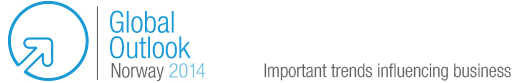 “Maritimt Forum South” presents “Global Outlook” Preliminary Parallel Program 13. – 14. August 2014The conference ”Global Outlook” takes place during “Arendalsuka” in August 2014. Arendalsuka is a week-long event hosted by the Municipality of Arendal and is a forum where all Norwegian political parties, including Ministers and Members of Parliament, gather to present and discuss various political platforms and policies. The program includes a wide range of cultural events and both the political and cultural activities are open to the public. Maritimt Forum Sør and NODE are collaborating on “Global Outlook” with parallel programs with content relevant for all parties within the maritime industry. Wednesday 13.08.2014“A Global Outlook on technology within the shipping industry in view of future markets and regulations”14:15	Welcome & Introduction by Egil Norman Olsen, Facilitator 	Olsen has a broad experience within the maritime industry, both within Statoil and Hernis, and is currently at CR Group AS 14:30	“The maritime network and Arctic development – our role and your possibilities” by Tor Husjord, CEO, Maritimt Forum North Tor Husjord is CEO in Maritimt Forum North and is central in the work of highlighting the possibilities for the maritime industry in the Arctic. Maritimt Forum is a Foundation representing the maritime industry in Norway, including both employers and employees side.  14:45	“Technology & Innovation of Ship Design” by Øyvind Gjerde Kamsvåg, Ulstein Group AS. Gjerde Kamsvåg graduated from NTNU in 1996 and has been part of the Ulstein team developing the X-Bow design. Ulstein Group works continuously with product development and sales/marketing of ship designs and equipment packages. Ulstein Group has major expertise in special-purpose vessels for the offshore industry, from concept to end product. As oil exploration and oil production enter into deeper and more remote waters, we have focused on designing highly effective offshore support vessels to satisfy the new demands.15:15	”Fuel efficiency & Permanent magnet motors in Primary Propulsion» by Stig Endre Moe, Naval Architect, Scana VoldaFuel efficiency is a matter of choosing the right propulsion system for your specific ship and operational profile. The highly efficient and compact Permanent magnet motors offer new possibilities in main propulsion systems, such as the new Contra Rotating Propeller system (Scana CRP), and the Thorque TM. These new systems, and also conventional CPP-systems with Scana 2-speed gearbox – will all offer considerable fuel savings in the different operational modes. Stig Endre Moe, has been in the development team for the new concepts, with expertise in hydrodynamic and propulsion performance. Scana Volda has a major expertise in high-end propulsion systems for AHTS and other special purpose vessels for the offshore segment.   15:45	“Regulations, IMO, Environmental issues” by by Hannah Lee Behrens, Norges Rederiforening Behrens is the director of the department of Safety, Environment and Innovation. She is the executive team's representative in the Short Sea Group and is also representing the Norwegian Shipowner's Association in several organizations, networks and on several boards, such as the Board of Marintek, the MAROFF's Program Committee, the ECSA's Safety and Environment Committee and the ICS' Marine Committee. Hanna joined the Association in 2009. She has many years of experience, among which included working at Det Norske Veritas - DNV Managing Risk, as an environmental advisor to the maritime and offshore industry. She has extensive experience within the field of regional and international regulations.16:15	Market possibilities in the Arctic – future scenarios and strategies” by Egil Rensvik, Science and Technology Councilor, Innovation Norway. Rensvik is Science & Technology Counsellor, South & South East Asia at Innovation Norway, Royal Norwegian Embassy, Singapore Innovation Norway promotes nationwide industrial development to both the business economy and Norway's national economy, and helps release the potential of different districts and regions by contributing to innovation, internationalization and promotion. 16:45	“Risks & challenges in the Arctic Market” by Tonje Castberg, PhD, Environmental Claims Expert, GARD.    The Arctic Market and NSR from an insurance perspective, environmental and commercial perspective; Information gathering on current ice conditions is vital for the company's and the crew's risk assessment during voyage planning and prior to entering the affected area. Risk assessment will not necessarily provide precise answers to questions such as "how strong is strong enough?" or "how fast is too fast?" as we still lack some basic knowledge of how ships behave in ice.17:15	Conclusions and summing up day 1 by Egil Norman Olsen - Facilitator18:30	Dinner @ Clarion Tyholmen Hotel, Arendal.Thursday 14.08.2014“A Global Outlook on various Existing and Developing Markets”  09:00	Opening – by Egil Norman Olsen - Facilitator09:15	“The shipping Market in Recovery - Opportunities and Challenges in Global Shipping” by Nicolai Hansteen, Senior Shipping Analyst, Pareto Securities AS. Hansteen with experience from Lorentzen & Stemoco is the senior shipping analyst at Pareto Securities AS. Pareto Securities is an independent full service investment bank with a leading position in the Nordic capital markets and a strong international presence within the energy sectors. Pareto Securities was established in 1986 and is today part of the Pareto Group which also offers banking, project financing and asset management services.09:45	 “The Offshore Market and Opportunities in the Project Finance Market” by Wilhelm Magelssen, Partner, Pareto Project Finance AS. Magelssen, graduated engineer from NTNU, has former experience from DNV and is currently at Pareto Project Finance AS. Pareto Project Finance AS is Norway’s leading arranger and capital raiser for investment projects within real estate, shipping and energy. The company also offers corporate finance and advisory services and is an investment firm with a license from the Financial Supervisory Authority of Norway.1015	Coffee break10:45	“Asian Markets – Possibilities and Challenges” by Ole J. Sandvær, Ole J. Sandvær, Regional Director, Innovation Norway.Sandvær with broad experience from Asia since the mid-nineties, has been the Regional Director South & South East Asia the last 6 years and is now heading the Middle East and Africa region in Innovation Norway. Innovation Norway promotes nationwide industrial development to both the business economy and Norway's national economy, and helps release the potential of different districts and regions by contributing to innovation, internationalization and promotion. “Competitive Export Financing within the Maritime Industry” by Laila Johnsen, Senior Vice President, Export Credit Norway.  Export Credit Norway extends loans to large and small companies in Norway and abroad for purchases of capital goods and services from Norwegian exporters. Export Credit Norway is a limited liability company wholly owned by the Norwegian government that finance export contracts ranging in value from a few million to several billion Norwegian kroner, across sectors and worldwide. Export Credit Norway is a customer-oriented organisation and strives to deliver the highest level of service. Please get in touch to discuss how we might support your project.	11:15	“The Developing Market of China, a Practical Outlook” by Bjørn E. Gustavsen, Managing Director, HAGEL Offshore AS.Gustavsen is the Managing Director and Project Manager for HAGEL Offshore. Prior to co-founding HAGEL Offshore, he held the position of Vice President of Projects at Sevan Drilling ASA from 2011 to 2013. HAGEL Offshore’s business idea is to utilize the experience gained through pioneering offshore drilling and FPSO projects in China, developing an Ultra Deep-water drilling company listed on the stock exchange. China offer some exciting possibilities in the offshore industry. However, as many companies have learned, success does not come without hard work and dedication11:45	“The Global Outlook on the Energy Markets” by Thina M. Saltvedt, Chief Analyst Macro/Oil, Economic Research, Nordea. Saltvedt has been with Nordea Markets since October 2006 and is Nordea Markets' senior macro oil analyst and global commodities strategist. Nordea Markets is the international markets operation of the leading bank in the Nordic and Baltic regions, also with offices in Poland, Russia, USA and Singapore, and provide a broad product platform, with services and innovative solutions across the range of fixed income, currencies, commodities, equities, debt capital markets, and corporate finance.
12:15	Closure of the conference by Andreas K. L.  Ugland Andreas K. L. Ugland is a nestor and pioneer within the Norwegian and international shipping industry. He has been instrumental in the emerging Norwegian oil and gas industry as well. His list of merits is overwhelming, and he is still active in shaping, developing and positioning regional, national and international industry and enterprises.”  12:30 	Lunch & Mingling @ Clarion Tyholmen Hotel, Arendal.Changes in the program may occur